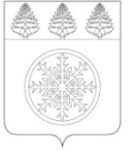 Контрольно-счетная палата Зиминского городского муниципального образования                                                              ЗАКЛЮЧЕНИЕ № 11-3На проект решения Думы Зиминского городского муниципального образования                    «О внесении изменений в решение Думы Зиминского городского муниципального образования от 25.12.2014 № 30 «О бюджете Зиминского городского муниципального образования на 2015 год и плановый период 2016 и 2017 годов»  26 октября 2015 г.                                                                                                              г. ЗимаОснование для проведения экспертизы: Федеральный закон от 07.02.2011 № 6-ФЗ «Об общих принципах организации и деятельности контрольно-счетных органов субъектов Российской Федерации и муниципальных образований», Положение Контрольно-счетной палаты Зиминского городского муниципального образования утвержденного решением Думы Зиминского городского муниципального образования от 26.01.2012  № 281 (с изм. от 23.08.2012 № 342).Цель экспертизы: соответствие предлагаемых изменений действующему бюджетному законодательству Российской Федерации.Предмет экспертизы: проект решения Думы Зиминского городского муниципального образования «О внесении изменений в решение Думы Зиминского городского муниципального образования  от 25.12.2014 № 30 «О бюджете Зиминского городского муниципального образования на 2015 год и плановый период 2016 и 2017 годов». Проект решения Думы Зиминского городского муниципального образования «О внесении изменений в решение Думы Зиминского городского муниципального образования  от 25.12.2014 № 30 «О бюджете Зиминского городского муниципального образования на 2015 год и плановый период 2016 и 2017 годов» с приложениями               № 1,5,7,9,11,15 (далее – проект Решения), пояснительной запиской к проекту Решения представлен на экспертизу в Контрольно-счетную палату Зиминского городского муниципального образования 26 октября 2015года. Представленным проектом Решения предлагается изменить основные характеристики бюджета Зиминского городского муниципального образования, уточненные решением Думы Зиминского городского муниципального образования «О бюджете Зиминского городского муниципального образования на 2015 год и плановый период 2016 и 2017 годов» (далее – уточненный бюджет), к которым, в соответствии с п. 1 ст. 184.1 БК РФ, относятся общий объем доходов, общий объем расходов и дефицит бюджета.Внесение изменений в бюджет Зиминского городского муниципального образования  на 2015 год связано с предоставлением межбюджетного трансферта из областного бюджета в сумме 18893,0 тыс. рублей в том числе: - субсидии на выравнивание обеспеченности городских округов Иркутской области на реализацию ими их отдельных расходных обязательств на сумму 14921,2 тыс. рублей;- субсидии на реализацию подпрограммы  «Молодым семьям - доступное жилье - на 2015-2020 годы» Государственной программы Иркутской области  «Доступное жилье» на 2014-2020 годы» на сумму 1195,1 тыс. рублей за счет средств областного бюджета;- субсидии на обеспечение подпрограммы «Обеспечение жильем молодых семей» федеральной целевой программы «Жилище» на сумму 1218,6 тыс. рублей за счет средств федерального бюджета;- субсидии на государственную поддержку малого и среднего предпринимательства, включая крестьянские (фермерские) хозяйства на сумму 691,2 тыс. рублей за счет средств федерального бюджета;- субвенции на предоставление мер социальной поддержки многодетным и малоимущим семьям на 683,5 тыс. рублей; - субвенции на осуществление первичного воинского учета на территориях где отсутствуют военные комиссариаты на 183,4 тыс. рублей.Проектом Решения предусмотрено сокращение суммы субвенции  на обеспечение государственных гарантий реализации прав на получение общедоступного и бесплатного дошкольного образования в муниципальных дошкольных образовательных организациях на сумму 4183 тыс. рублей и предложено увеличить расходы на обеспечение государственных гарантий реализации прав на получение общедоступного и бесплатного дошкольного, начального  общего, основного общего, среднего общего образования в муниципальных общеобразовательных организациях, обеспечение дополнительного образования детей в муниципальных общеобразовательных организациях на 4183,0 тыс. рублей.Увеличение расходной части бюджета на 2015 год предполагается в целом на 18893,0 тыс. рублейВнесение изменений в бюджет Зиминского городского муниципального образования всех 12 разделов бюджета города, в части увеличения расходов за счет поступлений межбюджетных трансфертов, перемещения ассигнований между разделами в соответствии с бюджетной классификацией.Общий объем расходов бюджета на 2015 год составит 1181174,9 тыс. рублей.На плановый период 2015 и 2016 годы расходы остаются без изменений.Расходы увеличиваются за счет увеличения доходов по безвозмездным поступлениям в сумме 18893,0 тыс. рублей.Дополнительные средства направлены на первоочередные, социально-значимые и ежемесячные обязательные статьи расходов, в т.ч.: заработная плата работникам муниципальных учреждений в сумме 14921,2 тыс. рублей; на осуществление полномочий по первичному воинскому учету на территориях, где отсутствуют военные комиссариаты в объеме 183,4 тыс. рублей; на осуществление областных гос. полномочий по предоставлению мер социальной поддержки многодетным и малоимущим семьям на 2015 год в сумме 683,5 тыс. рублей.Изменения расходной части бюджета произошли за счет увеличения бюджетных ассигнований из областного бюджета в рамках Подпрограммы Иркутской области «Поддержка и развитие малого и среднего предпринимательства в Иркутской области на 2015-2018 годы» в сумме 691,2 тыс. руб.,  Подпрограммы Иркутской области «Молодым семьям – доступное жилье» на 2015-2020 годы» в сумме 2413,7 тыс. руб. и перераспределения бюджетных ассигнований между разделами и подразделами расходов бюджетной классификации расходов Российской Федерации. В связи с  перераспределением бюджетных ассигнований между муниципальными программами, уточнен объем средств бюджета города в перечне муниципальных программ. Изменения  расходов бюджета в разрезе муниципальных программ  приведены  в таблице:   тыс. руб.Из таблицы видно, что бюджетные ассигнования в рамках реализации муниципальных программ увеличились на 50,1 тыс. рублей.           Удельный вес программных расходов в общих расходах бюджета города составит в 2015 году 5,1%. (Приложение 11 к данному проекту решения).   В проекте Решения так же соблюдены ограничения, установленные БК РФ, по объему муниципального долга и расходам на его обслуживание, предельному объему заимствований.Все предлагаемые изменения отражены в пояснительной записке и в приложениях к ней. Проведенный анализ перераспределения бюджетных ассигнований не выявил каких-либо нарушений принципов бюджетного финансирования.Указанными изменениями уточняются основные характеристики местного бюджета на  2015 года:-   доходы – в сумме 1024702,6 тыс. руб.;-   расходы - в сумме 1181174,9 тыс. руб.;- дефицит бюджета - 156472,3 тыс. рублей или 88,22 % утвержденного общего годового объема доходов местного бюджета без учета утвержденного объема безвозмездных поступлений. Согласно абз.1 п. 3 ст. 92.1. Бюджетного кодекса РФ дефицит местного бюджета не должен превышать 10 % утвержденного общего годового объема доходов местного бюджета без учета утвержденного объема безвозмездных поступлений и (или) поступлений налоговых доходов по дополнительным нормативам отчислений. В виду того, что изменения дефицита бюджета произошло из-за снижения остатков средств на счетах по учёту средств местного бюджета в объёме 138735,9 тыс. руб., установленный проектом дефицит допускается в соответствии с абз.3 п. 3 ст. 92.1 Бюджетного кодекса РФ. Дефицит местного бюджета без учёта средств остатков составляет 10 %.Основные характеристики бюджета муниципального образования на 2016 и 2017 годы проектом Решения не изменяются.Выводы:             Контрольно-счетная палата считает, что проект решения Думы Зиминского городского муниципального образования «О внесении изменений в решение Думы Зиминского городского муниципального образования  от 25.12.2014 № 30 «О бюджете Зиминского городского муниципального образования на 2015 год и плановый период 2016 и 2017 годов»  соответствует требованиям бюджетного законодательства.Изменения показателей бюджета города на 2015 год, предусмотренные в текстовой части проекта решения, соответствуют показателям, отраженным в приложениях.Председатель                                                                                                      О.А. Голубцова№ п/пНаименование муниципальной программы Утверждено на 2015 год с учетом изменений
от 24.09.15 № 97Проект решенияОтклонения     (+;–)123451Развитие физической культуры и спорта в г.Зиме на 2011-2015годы2256,42156,4-1002Молодым семьям - доступное жилье на 2014-2020 гг.12001600-400123453Улучшение условий и охраны труда в ЗГМО на 2011-2015гг.717104Патриотическое воспитание молодежи в г.Зиме на 2014-2018гг. 32332305Муниципальная программа «Одаренные детина 2012-2016 гг.»25025006Энергоресурсосбережение и повышение энергетической эффективности на территории ЗГМО на 2010-2015гг.45215207Наружное освещение города Зима на 2011-2015 гг.2235,92757,9+5228Профилактика правонарушений в ЗГМО на 2012-2016 гг.24324309Программа проведение аттестации рабочих мест по условиям труда в муниципальных учреждениях ЗГМО на 2014-2016 гг.776268,5-507,510Программа развития дополнительного образования детей в г.Зиме на 2012-2016 гг.55525465-8711Под знаком Единства  на 2014-2018 гг. 166166012Молодежь г.Зимы на 2014-2018 гг. 306306013Содействие развитию малого и среднего предпринимательства г.Зимы на 2013-2015гг.265191-7414Повышение безопасности дорожного движения в ЗГМО на 2013-2015гг.2245,62085,5-160,115Организация отдыха и летнего оздоровления детей и подростков г.Зимы в период летних каникул на 2011-2015 годы1991,51991,5016Здоровье и образование на 2013-2017 годы1010,8892,2-118,617Текущий ремонт образовательных учреждений – 2014-2016 годы3310,43421,9-111,518Программа «Подготовка объектов коммунальной инфраструктуры ЗГМО к отопительному сезону с 2015-2017 гг.»3326,52977,3-349,219Развитие бытового обслуживания населения г.Зимы на 2013-2018 годы1818020Социальная поддержка и доступная среда для инвалидов на 2013-2015гг.123,5123,5021Оказание содействия по сохранению и улучшению здоровья населения г.Зимы на 2014-2018гг.12030-9022«Сохраняя традиции» Управления образования ЗГМО на 2015 год500714,9+214,923Информатизация систем образования ЗГМО на 2014-2016 гг.»10056-4424Комплексная безопасность образовательных учреждений1137,3553,6-583,725Переселение граждан,  проживающих на территории ЗГМО из аварийного жилищного фонда, признанного непригодным для проживания на 2014-2017гг.8543,48543,4+260026Ремонт автомобильных дорог ЗГМО на 2012-2015годы23003283+98327Торговая политика г.Зимы на 2014-2017 годы7838-4028Поддержка социально-ориентированных некоммерческих организаций в ЗГМО на 2015-2016 годы661,6661,6029Капитальный ремонт общего имущества многоквартирных домов, в которых расположены помещения, находящиеся в собственности Зиминского городского муниципального образования на 2014-2043 годы2006,61406,6030Развитие дорожного хозяйства на территории Зиминского городского муниципального образования на 2015-2017 годы7788,47764,9-23,531 Капитальный ремонт автомобильных дорог на территории г.Зима на 2014-2020 годы9592,58377,3-1215,232Проведение капитального ремонта жилищного фонда в г.Зиме в 2015 году70055001234533Строительство и реконструкция дошкольных образовательных организаций на 2015 год742,4403,9403,9ИТОГО60392,860442,9+50,1